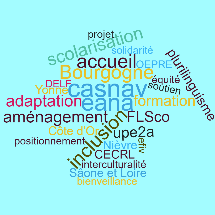 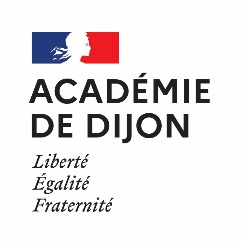 OEPRE – Ateliers 2022-2023Fiche d’inscription à l’atelier OEPRENom …………………………………………………………………………………………Prénom ………………………………………………………………………………………Date de naissance ………………………………                   Age………………………Nationalité …………………………………………………………………………………Langues parlées …………………………………………………………………………Date d’arrivée en France ……………………………………………………………………Inscription au Contrat d’Accueil et d’intégration		oui	/      nonCours de français déjà suivis ………………………………………………………………Adresse ……………………………………………………………………………………Téléphone ……………………… Mail  ……………..………………………………………Enfants scolarisésEn m’inscrivant à l’atelier OEPRE de l’école/l’établissement ……………………………..……, je m’engage à fréquenter, le plus régulièrement possible, les ateliers hebdomadaires proposés.Si je ne peux y participer, j’en informe le/la formateur.trice.Date								SignatureNomPrénomFilleGarçonDate de NaissanceEtablissementClasse 